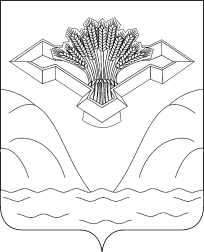                                                                 Российская  ФедерацияСамарская  областьСОБРАНИЕ  ПРЕДСТАВИТЕЛЕЙСЕЛЬСКОГО  ПОСЕЛЕНИЯ  ВЕРХНЕЕ САНЧЕЛЕЕВО МУНИЦИПАЛЬНОГО  РАЙОНА  СТАВРОПОЛЬСКИЙ    РЕШЕНИЕ     « 03 »  апреля   2014 г.		                                               №  99О принятии Устава сельского поселения Верхнее Санчелеево муниципального района Ставропольский Самарской областиВ соответствии со статьей 44 Федерального закона от 06.10.2003 № 131-ФЗ «Об общих принципах организации местного самоуправления в Российской Федерации», с учетом заключения о результатах публичных слушаний по проекту Устава сельского поселения Верхнее Санчелеево муниципального района Ставропольский Самарской области от «29» марта 2014 года, Собрание представителей сельского поселения Верхнее Санчелеево муниципального района Ставропольский Самарской области РЕШИЛО:Принять Устав сельского поселения Верхнее Санчелеево муниципального района Ставропольский Самарской области (прилагается).Поручить Главе сельского поселения Верхнее Санчелеево муниципального района Ставропольский Самарской области направить Устав сельского поселения Верхнее Санчелеево муниципального района Ставропольский Самарской области на государственную регистрацию в течение 15 (пятнадцати) дней со дня принятия настоящего решения.После государственной регистрации Устава сельского поселения Верхнее Санчелеево муниципального района Ставропольский Самарской области осуществить его официальное опубликование в газете «Ставрополь-на-Волге».Настоящее решение вступает в силу на следующий день после его официального опубликования.Со дня вступления в силу настоящего решения признать утратившими силу:- решение Собрания представителей сельского поселения Верхнее Санчелеево муниципального района Ставропольский Самарской области от 13.04.2010 № 51 «О принятии Устава сельского поселения Верхнее Санчелеево муниципального района Ставропольский Самарской области», опубликованное в газете «Ставрополь-на-Волге» от 13.05.2010 № 110-135 (8454-8479);- Устав сельского поселения Верхнее Санчелеево муниципального района Ставропольский Самарской области, принятый решением Собрания представителей сельского поселения Верхнее Санчелеево муниципального района Ставропольский Самарской области от 13.04.2010 № 51, опубликованный в газете «Ставрополь-на-Волге» от 13.05.2010 № 110-135 (8454-8479);- решение Собрания представителей сельского поселения Верхнее Санчелеево муниципального района Ставропольский Самарской области от 19.07.2012 № 49 «О внесении изменений и дополнений в Устав сельского поселения Верхнее Санчелеево муниципального района Ставропольский», опубликованное в газете «Ставрополь-на-Волге» от 11.09.2012 № 215-218 (9157-9160);- решение Собрания представителей сельского поселения Верхнее Санчелеево муниципального района Ставропольский Самарской области от 17.07.2013 № 70 «О внесении изменений и дополнений в Устав сельского поселения Верхнее Санчелеево муниципального района Ставропольский», опубликованное в газете «Ставрополь-на-Волге» от 27.08.2013 № 235-239 (9522-9526).Глава сельского поселения Верхнее Санчелеевомуниципального района Ставропольский                                   Самарской области                                                                                      В.И. Баранов	